Boston Stitch Party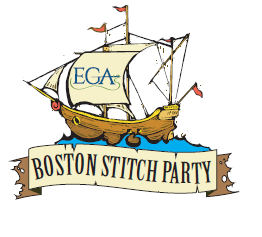 EGA National Seminar 2023Sheraton Boston Hotel, Boston, MASeptember 1 – September 5, 2023Early Registration InstructionsAll EGA members are eligible for Early Registration for Seminar 2023.Please read this important information carefully.Boston Stitch Party Seminar Early Registration for ALL EGA members begins on Wednesday, August 24, 2022, and closes on Monday, September 26, 2022.  Early registration can be processed either online or by mail.  Follow the link on the EGA website to register online or download the early registration form and instructions to register by mail.On Wednesday, August 24, 2022, seminar information will be available on the EGA website at www.egausa.org.  This includes:  early registration form and instructions, class descriptions and photos, explanation of seminar fees, hotel information, and EGA policies on seminar cancellation and the facilities use fee.  Select:  Events-Boston Stitch Party-Learn More. All early registrations received at Seminar 2022 or processed by mail or online by September 26, 2022, will be considered equal.  Early registration forms must be emailed or postmarked by September 26, 2022.  Early registrations after that date will not be accepted.Compilation of early registrations will occur after September 26, 2022.  All classes that are over-subscribed during early registration will go to lottery.  Acknowledgement of early registration, along with class assignment and credit card receipt (if applicable), will be emailed or mailed to registrants by October 26, 2022.Early registrations will be accepted from EGA members for:	Five Days ($832*) (Friday, 9/1 through Tuesday, 9/5/2023) includes one 1-day and one 4-day class OR one 1-day and two 2-day classes, plus Friday and Monday banquets;	Four Days ($752*) (Saturday, 9/2 through Tuesday 9/5/2023) includes one 4-day OR two 2-day classes, plus Friday and Monday banquets;	Three Days ($514*) (Friday, 9/1 through Sunday, 9/3/2023 OR Friday, 9/1 and Monday 9/4 through Tuesday, 9/5/2023) includes one 1-day and one 2-day class, plus one banquet;	Two Days ($434*) (Saturday, 9/2 through Sunday, 9/3/2023 OR Monday, 9/4 through Tuesday, 9/5/2023) includes one 2-day class, plus one banquet;	*Cost includes registration and $100 non-refundable deposit.  Cost does not include kit fees, special events, etc.	One Day ($100) (Friday, 9/1/2023) includes one 1-day class and NO banquet. The early registration form requires basic information:  name, address, phone number, EGA membership number, chapter and region, and first, second, and third class choices.  All information must be provided and please print clearly.  Sign and date the participant acknowledgment of the Cancellation and Facilities Use Fee Policies.  Registrations will not be processed if this section is blank.Payment of $100 USD must be included with ALL Early Registrations. For registrations for 2-5 days of class, this deposit will be applied toward the total registration fee as listed above and is non-refundable in the case of cancellation. For registrations for 1 day of class, this deposit will be applied to the class and kit fees and will be refunded in full in the case of cancellation. Payment may be made by check, money order (payable to EGA Seminar 2023) or by credit card (Visa, MasterCard or Discover).  Submit the registration form and payment to assistant registrar:	Email:	Registrar2023@egausa.org	Or mail to:	Elizabeth Slomba, Assistant Registrar, 313 Ferry, Saco, ME  04072To maintain early registration status, the Seminar 2023 registrant MUST complete the Seminar 2023 registration form online or by mail.  The form will be sent to all early registrants by February 1, 2023.  It must be completed and received by the assistant registrar by March 1, 2023, together with appropriate registration fees and kit fees. Payment can be made by check, money order or credit card (Visa, MasterCard or Discover).If the balance of registration fees and kit fees is not paid by March 1, 2023, the registrant forfeits early registration class assignment.There will be a $30 fee assessed for each change in class selection after May 15, 2023.  Such changes made after that date will forfeit early registration status.A one-time facilities use fee of $425 will apply to all persons registered for two or more days of classes or as  non-participants who do not stay at the designated hotel(s) at the EGA-contracted rate, unless the national seminar director approves alternate arrangements.All seminar cancellation policies are in full force and effect and can be viewed on the EGA website at www.egausa.org (Select:  Events - Boston Stitch Party - Learn More - EGA Cancellation and Facilities Use Fee Policies).Questions:  Contact National Seminar Assistant Registrar, Elizabeth Slomba at Registrar2023@egausa.org or 207-358-8692 (please, no calls after 9 PM ET), or National Seminar Registrar, Shawn Miller at registrar@egausa.orgBoston Stitch Party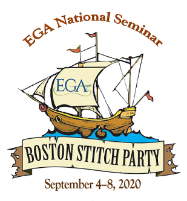 EGA National Seminar 2020Sheraton Boston Hotel, Boston, MASeptember 1 – September 5, 2023Early Registration FormEarly Registration for ALL EGA members will begin on Wednesday, August 24, 2022, and continues through Monday, September 26, 2022.Early registration will be accepted for 1-, 2-, 3- and 4-day classes, for up to 5 days of classes.All early registrations received at Seminar 2022 or processed by mail or online by Monday, September 26, 2022, will be considered equal.  Any over-subscribed classes will go to lottery.Registration may be submitted via this form or through the EGA website (www.egausa.org).  Select:  Events – Boston Stitch Party - Learn More - Register Online.  In completing this form, please provide all information and print clearly.Payment of $100 USD must be included with ALL Early Registrations. For registrations for 2-5 days of class, this deposit will be applied toward the total registration fee and is non-refundable in the case of cancellation. For registrations for 1 day of class, this non-refundable deposit will be applied to the class and kit fees and will be refunded in full in the case of cancellation. (Registration will not be processed without the $100 non-refundable deposit.)Payment may be made by check, money order (payable to EGA Seminar 2023) or by credit card (Visa, MasterCard or Discover). Acknowledgement of early registration along with class assignment and credit card receipt, if applicable, will be emailed or mailed by October 26, 2022.To maintain early registration status, the balance of registration fees and kit fees must be paid by March 1, 2023.PLEASE PRINT CLEARLYName: 	EGA Member #  	Circle type of membership:	Chapter	Member-at-largeRequired information if chapter member:	Region 	Chapter  	Address: 	City  	State 	Zip Code 	Country  	Preferred Phone No. 	Email Address  	CLASS DAYSCheck the number of days you will be taking classes.  CHOOSE ONLY ONE from this list.Five days (Friday, 9/1 through Tuesday, 9/5/2023) includes one 1-day and one 4-day class OR one 1-day and two 2-day classes OR one 3-day and one 2-day class, plus Friday and Monday banquetsFour days (Saturday, 9/2 through Tuesday 9/5/2023) includes one 4 day OR two 2-day classes, plus Friday and Monday banquetsThree days (Friday, 9/1 through Sunday, 9/3/2023 OR Friday, 9/1 and Monday 9/4 through Tuesday, 9/5/2023) includes one 3-day OR one 1-day and one 2-day class, plus one banquetTwo days (Saturday, 9/2 through Sunday, 9/3/2023 OR Monday, 9/4 through Tuesday, 9/5/2023) includes one 2-day class, plus one banquetOne day (Friday, 9/1/2023) includes one 1-day class and NO banquetCLASS SELECTIONSee reverse side to list your class selection based on the number of class days you chose above.List your CLASS SELECTION choice(s) below based on the number of class days you selected on the previous page.  For example, if you chose 5 days of classes, fill in EITHER one 4-day class and one 1-day class OR two 2-day classes and one 1-day class OR one 3-day class and one 2-day class.PARTICIPATION ACKNOWLEDGMENT: Your registration will NOT be processed without your signed acknowledgment below.EGA National Seminar Cancellation Policies and National Seminar Facilities Use Policy*I have read and understand EGA’s National Seminar Cancellation Policies and National Seminar Facilities Use Policy.I understand that the Seminar 2023 Facilities Use Fee is $425.Signature 	Date 	*The national seminar cancellation and facilities use policies can be viewed on the EGA website at www.egausa.org (Select:  Events – Boston Stitch Party – Learn More – EGA Cancellation and Facilities Use Fee Policies).  A print-out is available in the Seminar 2023 early registration room.  The policies are also printed in the 2023 class description handout.FOUR-DAY CLASSESFOUR-DAY CLASSESFOUR-DAY CLASSESFOUR-DAY CLASSESFOUR-DAY CLASSESSat-Tue 9/2-5/2023Class #Class #TitleTeacher1st Choice2nd Choice3rd ChoiceTHREE-DAY CLASSESTHREE-DAY CLASSESTHREE-DAY CLASSESTHREE-DAY CLASSESTHREE-DAY CLASSESFri-Sun 9/1-3/2023Fri-Sun 9/1-3/2023Class #TitleTeacher1st Choice1st Choice2nd Choice2nd Choice3rd Choice3rd ChoiceTWO-DAY CLASSESTWO-DAY CLASSESTWO-DAY CLASSESTWO-DAY CLASSESTWO-DAY CLASSESSat/Sun 9/2-3/2023Sat/Sun 9/2-3/2023Class #TitleTeacher1st Choice1st Choice2nd Choice2nd Choice3rd Choice3rd ChoiceMon/Tue 9/4-5/2023Mon/Tue 9/4-5/2023Class #TitleTeacher1st Choice1st Choice2nd Choice2nd Choice3rd Choice3rd ChoiceONE-DAY CLASSESONE-DAY CLASSESONE-DAY CLASSESONE-DAY CLASSESONE-DAY CLASSESFriday, 9/1/2023Friday, 9/1/2023Class #TitleTeacher1st Choice1st Choice2nd Choice2nd Choice3rd Choice3rd Choice